Name of Organization:                                                                 					Year: ____________Area of mailing address: _____ (NW, NE, SW, C, E or SE on map below)  County name: ___________________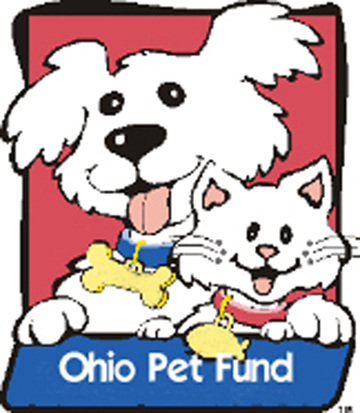 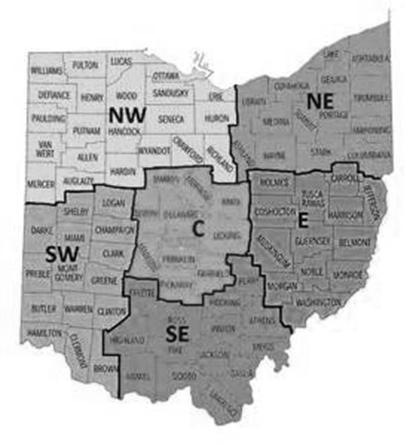 2. Full legal names of organization:						         Organization mailing address:Organization email address:                                                                     Organization phone:  Employer Identification # (EIN):                               Website address:                 	3. Name of contact person:    Email address of contact person:                           		            Contact person phone:    4. Which of the following ways does your organization qualify? __(a) Dog pound operated pursuant to Chapter 955 of the Ohio Revised Code__(b) Facility operated by a humane society or any society organized under Chapter 1717 of Revised Code__(c) A local Ohio nonprofit veterinary association, operating a program for the sterilization of dogs/cats__(d) Charitable 501(c)(3) organization with a purpose of supporting programs for sterilization of dogs/cats   5. Has your organization previously received a grant from the Ohio Pet Fund? ______   6. Please indicate the type of grant for which your organization is applying:    ___ cat and dog sterilization      ___ cat sterilization only       ___ dog sterilization only 7. Did your organization change its address since its last grant from Ohio Pet Fund? ___________________                                             (yes, no, or not certain)    6. Your organization’s annual budget for the last year? __________________7. Organization statistics for a recent complete year. Statistics are for which year? ________    Number of animals sterilized:  Cats_____ Dogs _____    Number of intakes of strays, surrenders: Cats ____ Dogs ____    Number of lost animals returned to owner:  Cats ____ Dogs ____    Number of animals adopted from your organization/facility:  Cats ____ Dogs ____    Number of feral cats returned to managed colonies: ____    Number of animals transferred to other agencies:  Cats____ Dogs ____ 8. How are the organization’s animals housed?      _____designated facility only     		_____facility plus foster homes              _____foster homes only 9. Does your organization have a website?  _____ Is the pet license plate mentioned on your web site? _____    Does your organization have a newsletter? ____ Has the plate been mentioned in your newsletter? _____    Does your organization have a FaceBook page? ____ Has the plate been publicized on your page? _____10. Sterilization practices for which grant funds will be used:  ___ Sterilization prior to release/adoption ( ___ in house;  ___ outside source)___ Voucher program ( ___ in house;  ___ outside source) Cost to client? __________ Sterilization of public animals (___in house; ___ outside source; ___voucher program; ___ mobile unit) 11. Average amount you pay for a single animal sterilization? Cat spay ____  Cat neuter _____  Dog spay _____ Dog neuter _____12. Total (annual) amount your organization spent in a recent year for sterilization? $___________(Total amount spent in one year within the last three years, for all dogs and cats combined. Estimates are accepted for this question, due to the difficulty of separating sterilization costs from other veterinary costs.)13. If you are applying as a 501c3 nonprofit organization or humane society, search your organization with the Ohio secretary of state https://businesssearch.ohiosos.gov   Is your organization listed as “active?” ______(If not a 501c3 or humane society, answer “N/A” for not applicable. If your organization is listed as “held,” “cancelled,” or “dead,” please call the secretary of state’s office to rectify your organization’s standing.Ohio Pet Fund Grant AgreementThe grant to your organization from the Ohio Pet Fund is for the purpose described below and is subject to your organization’s acceptance of the terms and conditions herein.  Grant money may be used only for sterilization programs unless other permission is received in writing.  Grantee will spend the grant funds for sterilization described in its grant application subject to the following conditions and requirements.  Conditions of Grant:Grantee represents and warrants that it will administer the grant and is an organization eligible to receive funding as (a) an animal shelter as defined in section 4729.01 of the Revised Code, a facility operated by a humane society or any society organized under Chapter 1717 of the Revised Code, or a dog pound operated pursuant to Chapter 955 of the Revised Code, (b) a local nonprofit veterinary association that operates a program for the sterilization of dogs and cats; or (c) a charitable organization that is exempt from federal income taxation under subsection 501(c)(3) of the Internal Revenue Code. Grantee Further Agrees:-That the grant monies must be spent for the purposes stated in this grant agreement and within one year of funding; to repay to the Ohio Pet Fund upon demand the full amount of the grants funds if there is a failure to comply with any provision of the this grant agreement; and to repay any portion of the grant funds not used within one year of funding unless an extension is granted in writing by the Ohio Pet Fund.  -To submit a Grant Utilization Report to the Ohio Pet Fund within one year of receiving the funds, and to submit interim reports during the year if requested by the Ohio Pet Fund.-To keep adequate records of expenditures and to enable such records to be readily reviewed by the Ohio Pet Fund or by anyone authorized by the Ohio Pet Fund to review such records.-To notify the Ohio Pet Fund if any changes occur which could lead to a change in the Grantee’s eligibility for funding under Ohio Revised Code Section 955.201(B)(1), and to notify the Ohio Pet Fund if any changes occur in the program or project for which funding is given, as specifically set out in the purposes and conditions of the grant agreement.Grantee shall require that the individuals who request that their dogs and cats be spayed or neutered with money provided by this grant present one of the following pieces of documentary evidence in the name of the owner or any member of the owner's family who resides with the owner:Section 8 housing voucher Schedule letter from Ohio Works First Ohio Medicaid card  Letter from Veteran Benefits Administration acknowledging service-related disability Ohio Direction Card (or proof of financial qualification for food stamps)WIC card (or proof of financial qualification for Women Infants and Children nutrition program) Benefit letter documenting Supplemental Security Income Benefit letter documenting assistance from Social Security Disability Certificate of adoption showing that the animal was adopted from a licensed animal shelter or pound.Certificate of adoption showing that the animal was adopted from a nonprofit corporation.Tax return showing owner’s family income does not exceed 150% of the federal poverty guideline established by the United States Department of Health and Human ServicesEvidence that the owner or pet otherwise qualify via Sec. 955.201(C)(1) of the Ohio Revised CodeRecords of expenditures for sterilization shall include the name of the pet’s owner and the type of documentary evidence provided (number 1-12 above). Do not send the records unless we ask for them for audit purposes. In most cases, we will only need the Grant Utilization form, due within a year of receipt of grant funds. Un-owned dogs and cats that are awaiting release from non-profit organizations, humane societies, shelters, and pounds are also eligible for the use of grant funds for sterilization.The terms and conditions of this grant agreement have been read, are understood and are accepted.  By submitting this application, the applicant organization agrees that the facts are true to the best of their knowledge, and that the organization name and any other pertinent information can be used by Ohio Pet Fund in marketing and publicity messages in order to promote the program to the public and increase interest in the mission of the Ohio Pet Fund. Grantee:Name of Organization:  ______________________________________________Signature: ____________________________________________Title:  ________________________________________Printed Name:  _________________________________________    Date:   _______________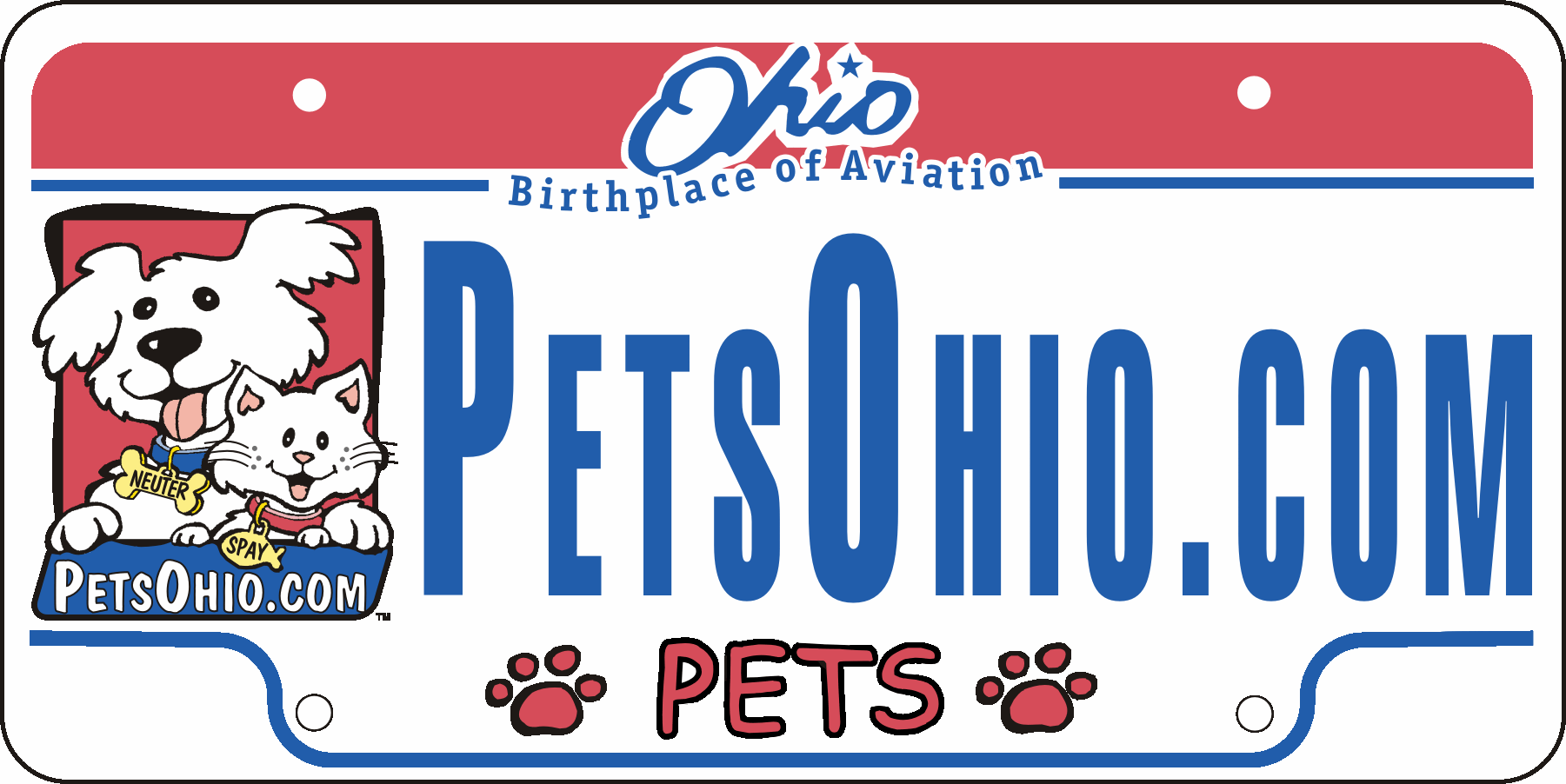 REQUIRED ITEMS:Check list for 501c3 organizations and Humane Societies: Completed and signed Ohio Pet Fund Grant Application above (three pages; electronic signature accepted)501c3 determination letterName, email address, and phone # of board members Award amount, source and purpose of any grants received from any grant-making body in the last three years Your organization name and area is at the top of this application and in the subject line of your email applicationUtilization Report – Groups that received a grant last year should include the utilization report for last year’s grant. Look in the blue “grants” section on our website at ohiopetfund.orgCheck list for Dog Wardens: Completed and signed pages 1, 2 and 3 of the Ohio Pet Fund Grant Application above Your organization name and area is at the top of this application and in the subject line of your email applicationUtilization Report – Groups that received a grant last year should include the utilization report for last year’s grant. Look in the blue “grants” section on our website at ohiopetfund.orgOptional for all:Optional: A statement of the purpose of the project and why it is important, outcomes to be achieved, project timetable, the capacity of your organization to carry out the project, number of cats/dogs to be served, how you will evaluate the success and effectiveness of the program; presence or absence of resources for education and/or sterilization in your area and how they impact your project, a brief description of the history, mission and activities of your organization. How you will accomplish the sterilization with grant funds (sterilization in-house, by mobile unit, voucher system, outside veterinarian prior to adoption). If mobile units are used, include a policy regarding arrangements for follow-up care and emergencies related to surgical recovery. A project budget including other anticipated sources of income may be included. Ways you promote the pet license plate may also be included.Thank you for your application. The number of applications has increased greatly over the last few years. We wish we were able to grant larger amounts to each group. Any decreases in granted amounts are more likely reflective of greater application numbers than the quality of an application or needs of a grantee. We appreciate all of the efforts on behalf of the pets in Ohio. Help us increase the size of our grants by promoting the pet license plate!If you are emailing your application, please send to two email addresses: ohiopetfund2@gmail.com and ohiopetfund@gmail.com PLEASE PUT YOUR ORGANIZATION’S NAME AND AREA IN THE EMAIL SUBJECT LINE.  Please try to email the application in the first three weeks of January when possible to avoid server overloads on the last day. The use of two email addresses is an attempt to avoid missing an application due to server error; it is wise to send them separately.QUESTIONS may be sent to bertani@rrohio.comIf your question isn’t answered within 48 hours, please re-send the question and include a phone contact #.If you do not hear from us regarding your grant application by June 1, please contact bertani@rrohio.com 